PHÒNG GDĐT HUYỆN THANH TRÌ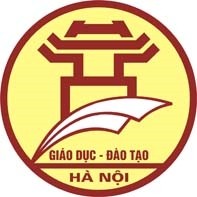 THCS VẠN PHÚCCỘNG HÒA XÃ HỘI CHỦ NGHĨA VIỆT NAMĐộc lập - Tự do - Hạnh phúc===oOo===Thanh Trì, ngày 20 tháng 2 năm 2023LỊCH CÔNG TÁC TUẦNTừ ngày 20/2/2023 đến ngày 25/2/2023HIỆU TRƯỞNGĐặng Thị ThảoBuổiGiờHọ và tênNội dung công việcĐịa điểmLãnh đạo / Người phối hợpThứ Hai 20/2Thứ Hai 20/2Thứ Hai 20/2Thứ Hai 20/2Thứ Hai 20/2Thứ Hai 20/2    S:07:30Đặng Thị Thảo - Hiệu trưởngLàm việc tại trường    S:11:00Đặng Thị Thảo - Hiệu trưởngHọp Công ĐoànC:14:00Đặng Thị Thảo - Hiệu trưởngLàm việc tại trường    S:07:30Phạm Thị Đức Hạnh – Phó Hiệu trưởngLàm việc tại trường    S:11:00Phạm Thị Đức Hạnh – Phó Hiệu trưởngHọp Công ĐoànC:14:00Phạm Thị Đức Hạnh – Phó Hiệu trưởngLàm việc tại trườngThứ Ba 21/2Thứ Ba 21/2Thứ Ba 21/2Thứ Ba 21/2Thứ Ba 21/2Thứ Ba 21/2S:07:30Đặng Thị Thảo - Hiệu trưởngLàm việc tại trườngC:14:00Đặng Thị Thảo - Hiệu trưởngLàm việc tại trườngS:07:30Phạm Thị Đức Hạnh – Phó Hiệu trưởngLàm việc tại trườngC:14:00Phạm Thị Đức Hạnh – Phó Hiệu trưởngTrực và làm việc tại trườngThứ Tư 22/2Thứ Tư 22/2Thứ Tư 22/2Thứ Tư 22/2Thứ Tư 22/2Thứ Tư 22/2S:07:30Đặng Thị Thảo - Hiệu trưởngLàm việc tại trườngC:14:00Đặng Thị Thảo - Hiệu trưởngLàm việc tại trườngS:07:30Phạm Thị Đức Hạnh – Phó Hiệu trưởngTrực và làm việc tại trườngC:14:00Phạm Thị Đức Hạnh – Phó Hiệu trưởngLàm việc tại trườngThứ Năm 23/2Thứ Năm 23/2Thứ Năm 23/2Thứ Năm 23/2Thứ Năm 23/2Thứ Năm 23/2    S:07:30Đặng Thị Thảo - Hiệu trưởngLàm việc tại trường.C:14:00Đặng Thị Thảo - Hiệu trưởngBồi dưỡng HSNK khối 6,7,8.Khối 9 thi khảo sát BuổiGiờHọ và tênNội dung công việcĐịa điểmLãnh đạo / Người phối hợp    S:07:30Phạm Thị Đức Hạnh- Phó Hiệu trưởngTrực và làm việc tại trườngC:14:00Phạm Thị Đức Hạnh- Phó Hiệu trưởngBồi dưỡng HSNK khối 6,7,8Khối 9 thi khảo sátThứ Sáu 24/2Thứ Sáu 24/2Thứ Sáu 24/2Thứ Sáu 24/2Thứ Sáu 24/2Thứ Sáu 24/2S:07:30Đặng Thị Thảo - Hiệu trưởngChấm cuộc thi “ Chế tạo thiết bị thông minh phục vụ cuộc sống”C:14:00Đặng Thị Thảo - Hiệu trưởngTổ chức trưng bày sản phẩm STEMS:07:30Phạm Thị Đức Hạnh – Phó Hiệu trưởngChấm cuộc thi “ Chế tạo thiết bị thông minh phục vụ cuộc sống”C:14:00Phạm Thị Đức Hạnh – Phó Hiệu trưởngTổ chức trưng bày sản phẩm STEMThứ Bảy 25/2Thứ Bảy 25/2Thứ Bảy 25/2Thứ Bảy 25/2Thứ Bảy 25/2Thứ Bảy 25/2S:07:30Đặng Thị Thảo - Hiệu trưởng  Làm việc tại trườngC:14:00Đặng Thị Thảo - Hiệu trưởngBồi dưỡng HSNK khối 6,7,8S:07:30Phạm Thị Đức Hạnh – Phó Hiệu trưởngLàm việc tại trườngC:14:00Phạm Thị Đức Hạnh – Phó Hiệu trưởngBồi dưỡng HSNK khối 6,7,8